
SPISAK SUDSKIH TUMAČA ZA GRAD UB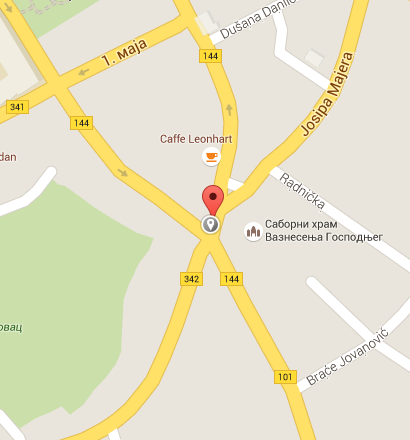 Sudski tumač za engleski jezik Ub
Sudski tumač za hebrejski jezik Ub
Sudski tumač za nemački jezik Ub
Sudski tumač za persijski jezik Ub
Sudski tumač za francuski jezik Ub
Sudski tumač za hrvatski jezik Ub
Sudski tumač za italijanski jezik Ub
Sudski tumač za japanski jezik Ub
Sudski tumač za ruski jezik Ub
Sudski tumač za latinski jezik Ub
Sudski tumač za norveški jezik Ub
Sudski tumač za mađarski jezik Ub
Sudski tumač za švedski jezik Ub
Sudski tumač za makedonski jezik Ub
Sudski tumač za španski jezik Ub
Sudski tumač za pakistanski jezik Ub
Sudski tumač za kineski jezik Ub
Sudski tumač za znakovni jezik UbSudski tumač za bosanski jezik Ub
Sudski tumač za poljski jezik Ub
Sudski tumač za arapski jezik Ub
Sudski tumač za portugalski jezik Ub
Sudski tumač za albanski jezik Ub
Sudski tumač za romski jezik Ub
Sudski tumač za belgijski jezik Ub
Sudski tumač za rumunski jezik Ub
Sudski tumač za bugarski jezik Ub
Sudski tumač za slovački jezik Ub
Sudski tumač za češki jezik Ub
Sudski tumač za slovenački jezik Ub
Sudski tumač za danski jezik Ub
Sudski tumač za turski jezik Ub
Sudski tumač za finski jezik Ub
Sudski tumač za ukrajinski jezik Ub
Sudski tumač za grčki jezik Ub
Sudski tumač za holandski jezik Ub
Sudski tumač za korejski jezik Ub
Sudski tumač za estonski jezik UbLokacijaul. 144 bb, 14210 UbInternetakademijaoxford.comTelefon069/4 – 5555 - 84Radnovreme8:00 AM – 4:00 PM
9:00 AM – 2:00 PM (Subotom)